МИНИСТЕРСТВО ЗДРАВООХРАНЕНИЯ РОССИЙСКОЙ ФЕДЕРАЦИИПРИКАЗот 7 апреля 2021 г. N 309ОБ УТВЕРЖДЕНИИ ПОЛОЖЕНИЯ О ФОРМИРОВАНИИ СЕТИНАЦИОНАЛЬНЫХ МЕДИЦИНСКИХ ИССЛЕДОВАТЕЛЬСКИХ ЦЕНТРОВИ ОБ ОРГАНИЗАЦИИ ДЕЯТЕЛЬНОСТИ НАЦИОНАЛЬНЫХ МЕДИЦИНСКИХИССЛЕДОВАТЕЛЬСКИХ ЦЕНТРОВПриказываю:1. Утвердить прилагаемое Положение о формировании сети национальных медицинских исследовательских центров и об организации деятельности национальных медицинских исследовательских центров.2. Признать утратившими силу:приказ Министерства здравоохранения Российской Федерации от 13 марта 2019 г. N 125 "Об утверждении положения о формировании сети национальных медицинских исследовательских центров и об организации деятельности национальных медицинских исследовательских центров";приказ Министерства здравоохранения Российской Федерации от 18 декабря 2019 г. N 1049 "О внесении изменений в Положение о формировании сети национальных медицинских исследовательских центров и об организации деятельности национальных медицинских исследовательских центров, утвержденное приказом Министерства здравоохранения Российской Федерации от 13 марта 2019 г. N 125";приказ Министерства здравоохранения Российской Федерации от 15 июня 2020 г. N 584 "О внесении изменения в Положение о формировании сети национальных медицинских исследовательских центров и об организации деятельности национальных медицинских исследовательских центров, утвержденное приказом Министерства здравоохранения Российской Федерации от 13 марта 2019 г. N 125".МинистрМ.А.МУРАШКОУтвержденоприказом МинистерстваздравоохраненияРоссийской Федерацииот 7 апреля 2021 г. N 309ПОЛОЖЕНИЕО ФОРМИРОВАНИИ СЕТИ НАЦИОНАЛЬНЫХ МЕДИЦИНСКИХИССЛЕДОВАТЕЛЬСКИХ ЦЕНТРОВ И ОБ ОРГАНИЗАЦИИ ДЕЯТЕЛЬНОСТИНАЦИОНАЛЬНЫХ МЕДИЦИНСКИХ ИССЛЕДОВАТЕЛЬСКИХ ЦЕНТРОВ1. Формирование сети национальных медицинскихисследовательских центров1.1. Сеть национальных медицинских исследовательских центров формируется в целях повышения качества медицинской помощи путем развития инноваций в сфере здравоохранения, укрепления кадрового, в том числе научного, потенциала, создания условий для устойчивого спроса на инновационную продукцию и ее внедрения в практическое здравоохранение, включая систему ранней диагностики заболеваний и дистанционный мониторинг состояния здоровья пациентов, развитие трансляционной медицины.1.2. Сеть национальных медицинских исследовательских центров формируется на базе организаций, осуществляющих научную и (или) научно-техническую деятельность, подведомственных Министерству здравоохранения Российской Федерации, являющихся лидерами по приоритетным направлениям развития здравоохранения и медицинской науки.1.3. Сеть национальных медицинских исследовательских центров формируется с учетом результатов аудита, проведенного в соответствии с положением об организации работы по проведению аудита организаций, осуществляющих научную и (или) научно-техническую деятельность, подведомственных Министерству здравоохранения Российской Федерации, в целях формирования системы центров лидерства <1>, за исключением национальных медицинских исследовательских центров по анестезиологии-реаниматологии для взрослых, по анестезиологии-реаниматологии для детей и по анестезиологии-реаниматологии для беременных, которые формируются на базе организаций, на базе которых функционируют соответствующие федеральные дистанционные консультативные центры по вопросам диагностики и лечения новой коронавирусной инфекции COVID-19 и пневмоний, созданные в соответствии с пунктом 1 приказа Министерства здравоохранения Российской Федерации от 19 марта 2020 г. N 198н "О временном порядке организации работы медицинских организаций в целях реализации мер по профилактике и снижению рисков распространения новой коронавирусной инфекции COVID-19" <2>.--------------------------------<1> Утверждено приказом Министерства здравоохранения Российской Федерации от 6 ноября 2019 г. N 919.<2> Зарегистрирован Министерством юстиции Российской Федерации 19 марта 2020 г., регистрационный N 57786.1.4. Состав сети национальных медицинских исследовательских центров, сформированный в соответствии с пунктами 1.2 и 1.3 настоящего Положения, подлежит пересмотру не реже одного раза в пять лет.2. Общие положения о национальных медицинскихисследовательских центрах2.1. Национальный медицинский исследовательский центр создает структурное подразделение, осуществляющее реализацию направлений деятельности в соответствии с пунктом 3.1 настоящего Положения (далее - структурное подразделение).Руководителем структурного подразделения назначается заместитель руководителя национального медицинского исследовательского центра.2.2. Национальный медицинский исследовательский центр осуществляет свою деятельность на основании планов мероприятий по осуществлению функций национального медицинского исследовательского центра по соответствующему профилю медицинской помощи (направлению деятельности), которые утверждаются руководителем национального медицинского исследовательского центра по согласованию с Министерством здравоохранения Российской Федерации и представляются в Министерство здравоохранения Российской Федерации для контроля за его реализацией.2.3. Национальные медицинские исследовательские центры осуществляют свою деятельность во взаимодействии с организациями, осуществляющими образовательную деятельность, подведомственными Министерству здравоохранения Российской Федерации, и главными внештатными специалистами Министерства здравоохранения Российской Федерации по соответствующим профилям медицинской помощи (направлениям деятельности).2.4. Финансовое обеспечение деятельности национального медицинского исследовательского центра по направлениям в соответствии с пунктом 3.1 настоящего Положения может осуществляться за счет:1) бюджетных ассигнований федерального бюджета, в том числе предусмотренных на реализацию федерального проекта "Развитие сети национальных медицинских исследовательских центров и внедрение инновационных медицинских технологий" национального проекта "Здравоохранение";2) средств, полученных национальным медицинским исследовательским центром от приносящей доход деятельности;3) иных источников, не запрещенных законодательством Российской Федерации.2.5. Финансовое обеспечение деятельности национального медицинского исследовательского центра по направлениям в соответствии с пунктом 3.1 настоящего Положения за счет средств федерального бюджета, предусмотренных на реализацию федерального проекта "Развитие сети национальных медицинских исследовательских центров и внедрение инновационных медицинских технологий" национального проекта "Здравоохранение", может осуществляться по одному или нескольким профилям медицинской помощи (направлениям деятельности) из числа профилей медицинской помощи (направлений деятельности) согласно приложению к настоящему Положению.3. Деятельность национальных медицинскихисследовательских центров3.1. Деятельность национальных медицинских исследовательских центров осуществляется по следующим основным направлениям:организационно-методическое руководство краевыми, республиканскими, областными, окружными медицинскими организациями субъектов Российской Федерации либо медицинскими организациями, выполняющими их функции (далее - медицинские организации субъектов Российской Федерации), в соответствии с профилями медицинской помощи (направлениями деятельности), закрепленными за национальным медицинским исследовательским центром (далее - организационно-методическое руководство);аналитическая деятельность в соответствии с профилями медицинской помощи (направлениями деятельности), закрепленными за национальным медицинским исследовательским центром (далее - аналитическая деятельность).3.2. Организационно-методическое руководство включает следующие мероприятия:внедрение и развитие медицинских информационных систем, обеспечивающих информационное сопровождение процессов организации и оказания медицинской помощи в национальных медицинских исследовательских центрах и реализацию системы управления качеством и контроля качества медицинской помощи соответствующего профиля в медицинских организациях, участвующих в территориальной программе государственных гарантий бесплатного оказания гражданам медицинской помощи, в том числе путем информационного взаимодействия медицинских информационных систем национальных медицинских исследовательских центров с государственными информационными системами в сфере здравоохранения субъектов Российской Федерации;анализ и оценка организации оказания медицинской помощи в субъектах Российской Федерации посредством осуществления выездных мероприятий в субъекты Российской Федерации и дистанционно с использованием медицинских информационных систем с выработкой рекомендаций по совершенствованию оказания медицинской помощи в субъектах Российской Федерации и ежеквартальным мониторингом выполнения указанных рекомендаций;определение возможности применения в национальных медицинских исследовательских центрах, а также в медицинских организациях субъектов Российской Федерации современных методов профилактики, диагностики, лечения и медицинской реабилитации, используемых в мировой медицинской практике, в том числе с применением информационно-коммуникационных технологий;проведение национальными медицинскими исследовательскими центрами консультаций (консилиумов) с применением телемедицинских технологий медицинских организаций субъектов Российской Федерации;проведение национальными медицинскими исследовательскими центрами иных мероприятий с применением информационно-коммуникационных технологий с участием медицинских организаций субъектов Российской Федерации;разработка интерактивных электронных образовательных модулей для медицинских работников;развитие экспорта платных медицинских услуг для иностранных граждан.3.3. В целях осуществления организационно-методического руководства между Министерством здравоохранения Российской Федерации и высшим исполнительным органом государственной власти субъекта Российской Федерации заключается соглашение.3.4. Аналитическая деятельность включает следующие мероприятия:анализ внедрения клинических рекомендаций в медицинских организациях субъектов Российской Федерации;сбор и анализ информации о состоянии организации медицинской помощи в субъектах Российской Федерации;оценка уникальности лекарственных препаратов, включенных в перечень жизненно необходимых и важнейших лекарственных препаратов, в рамках сложившейся клинической практики их применения и возможности замены указанных лекарственных препаратов;анализ наличия в субъектах Российской Федерации наиболее востребованных в практике и применяемых в основных схемах лечения лекарственных препаратов, наличия дефектуры и ее причин;анализ и оценка с учетом стандартов медицинской помощи и клинических рекомендаций потребности субъектов Российской Федерации в лекарственных препаратах, включенных в перечень жизненно необходимых и важнейших лекарственных препаратов для медицинского применения;формирование и актуализация перечня приоритетных направлений исследований в сфере охраны здоровья, в том числе разработок персонифицированных подходов в медицине;разработка методических рекомендаций по созданию условий для оказания платных медицинских услуг иностранным гражданам;анализ кадрового обеспечения медицинских организаций субъектов Российской Федерации и потребности в области подготовки (переподготовки) медицинских работников;анализ профессиональных стандартов в сфере здравоохранения и образовательных программ медицинского и фармацевтического образования.3.5. Национальные медицинские исследовательские центры формируют предложения по совершенствованию оказания медицинской помощи по соответствующим ее профилям (направлениям деятельности национальных медицинских исследовательских центров), по актуализации перечней лекарственных препаратов и медицинских изделий, по совершенствованию профессиональных стандартов в сфере здравоохранения и образовательных программ медицинского и фармацевтического образования.3.6. Национальные медицинские исследовательские центры ежегодно представляют в Министерство здравоохранения Российской Федерации итоговые и публичные отчеты о выполнении функций по основным направлениям своей деятельности, осуществляемой в соответствии с настоящим Положением.Приложениек Положению о формировании сетинациональных медицинскихисследовательских центрови об организации деятельностинациональных медицинскихисследовательских центровПЕРЕЧЕНЬПРОФИЛЕЙ МЕДИЦИНСКОЙ ПОМОЩИ (НАПРАВЛЕНИЙ ДЕЯТЕЛЬНОСТИ),ПО КОТОРЫМ ДЕЯТЕЛЬНОСТЬ НАЦИОНАЛЬНЫХ МЕДИЦИНСКИХИССЛЕДОВАТЕЛЬСКИХ ЦЕНТРОВ ПО НАПРАВЛЕНИЯМ В СООТВЕТСТВИИС ПУНКТОМ 3.1 ПОЛОЖЕНИЯ О ФОРМИРОВАНИИ СЕТИ НАЦИОНАЛЬНЫХМЕДИЦИНСКИХ ИССЛЕДОВАТЕЛЬСКИХ ЦЕНТРОВ И ОБ ОРГАНИЗАЦИИДЕЯТЕЛЬНОСТИ НАЦИОНАЛЬНЫХ МЕДИЦИНСКИХ ИССЛЕДОВАТЕЛЬСКИХЦЕНТРОВ МОЖЕТ ОСУЩЕСТВЛЯТЬСЯ ЗА СЧЕТ СРЕДСТВ ФЕДЕРАЛЬНОГОБЮДЖЕТА, ПРЕДУСМОТРЕННЫХ НА РЕАЛИЗАЦИЮ ФЕДЕРАЛЬНОГО ПРОЕКТА"РАЗВИТИЕ СЕТИ НАЦИОНАЛЬНЫХ МЕДИЦИНСКИХ ИССЛЕДОВАТЕЛЬСКИХЦЕНТРОВ И ВНЕДРЕНИЕ ИННОВАЦИОННЫХ МЕДИЦИНСКИХ ТЕХНОЛОГИЙ"НАЦИОНАЛЬНОГО ПРОЕКТА "ЗДРАВООХРАНЕНИЕ"1. Акушерство и гинекология;2. Гематология;3. Гериатрия;4. Детская онкология и гематология;5. Детская травматология и ортопедия;6. Детская хирургия;7. Инфекционные болезни;8. Кардиология;9. Колопроктология;10. Медицинская реабилитация и санаторно-курортное лечение;11. Неврология;12. Нейрохирургия;13. Неонатология;14. Онкология;15. Организация здравоохранения;16. Оториноларингология;17. Офтальмология;18. Пульмонология;19. Педиатрия;20. Психиатрия;21. Психиатрия-наркология;22. Реаниматология и анестезиология (для беременных);23. Реаниматология и анестезиология (для взрослых);24. Реаниматология и анестезиология (для детей);25. Сердечно-сосудистая хирургия;26. Терапия;27. Травматология и ортопедия;28. Урология;29. Фтизиатрия;30. Хирургия;31. Хирургия (комбустиология);32. Хирургия (трансплантация органов и (или) тканей);33. Челюстно-лицевая хирургия и стоматология;34. Эндокринология.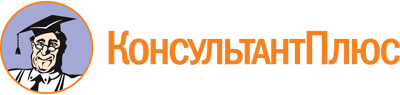 Приказ Минздрава России от 07.04.2021 N 309
"Об утверждении Положения о формировании сети национальных медицинских исследовательских центров и об организации деятельности национальных медицинских исследовательских центров"Документ предоставлен КонсультантПлюс

www.consultant.ru

Дата сохранения: 15.03.2023
 